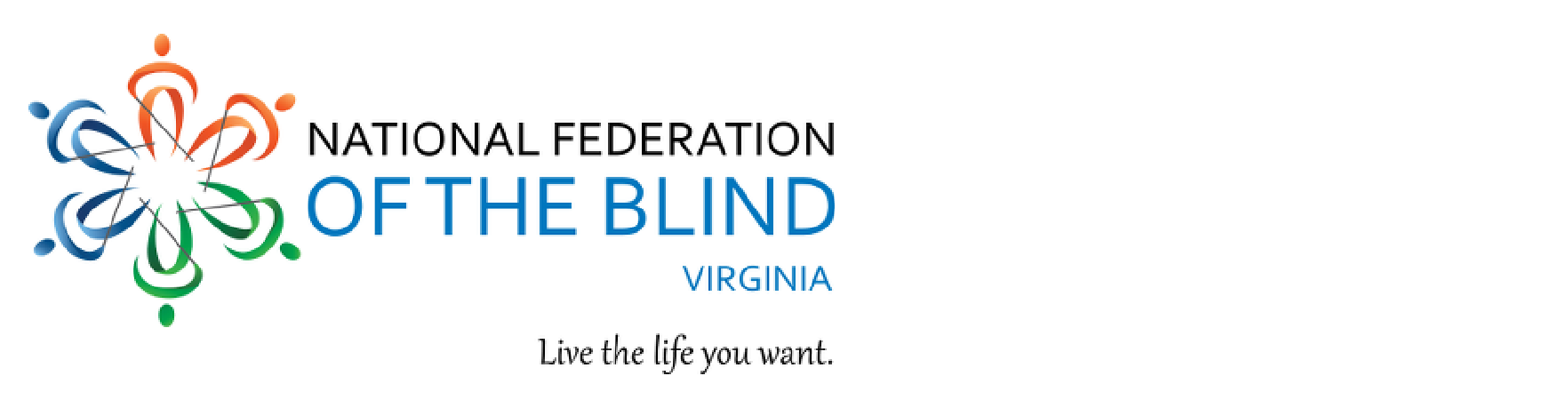 National Federation of the Blind of Virginia2019 State Convention | Portsmouth, VA | November 1-3, 2019Empowerment: Owning Your FutureFinancial Literacy – Students will have the opportunity to learn from professionals in the financial services industry, so they successfully position themselves for budgeting, financial planning, investments, and state/federal support. Through an interactive workshop, students will gain endless resources on what it takes and means to be financially stable.Student and Professional Networking – The power of human interaction is so vital in professional development. Our student and young professional networking events will equip all students with the confidence in making brief, intentional, and meaningful conversation with key personnel.Embracing Our Community – Blind and low vision students of all ages will share and grow alongside a huge network of successful blind students and recent graduates. Beyond information sharing, students will embrace a network of eager and ambitious peers who will plug new members into various opportunities. Blind and low vision students deserve the chance to shine through empowerment and positioning themselves for successful futures in the classroom and beyond.Act soon to receive reduced convention registration and meal rates. To preregister, visit our convention site.To take advantage of our negotiated hotel rates, call the Renaissance Portsmouth-Norfolk Waterfront Hotel directly at (757) 673-3000 for our $86 per night room rate plus tax.  For other questions or information, email Kathryn Webster at nabs.president@gmail.com; phone or text 203-373-8463.